	Arbetsschema sekretariat och utvisningsbås - Scandic cup 17-18/9Grupp 1 - Per G, Magnus B, Sara G, Joakim D, Jonas Haga (lördag) Linda H(söndag)	Grupp 2 – Andreas C, Per N*, Björn N, Beatrice H*, Magnus J, Glenn R(söndag),		Grupp 3 – Håkan A , Jan S*, Johan B, Fredrik B, Hans NNi kommer själv inom gruppen överens vilken syssla ni besitter		*Per N, Jan S och Beatrice H har önskemål om utvisningsbåsLÖR 17/9	A-hall           Grupp	U-hall            Grupp0800-0910	1	0830-0940	20925-1035	1					1050-1200	2	1110-1220	11215-1325	2			1340-1450	1	1350-1500	2		1505-1615	3		1630-1740	31755-1905	3		SÖN 18/9	A-hall			U-hall		0800-0910	2	0830-0940	3			0925-1035	2				1050-1200	3	1110-1220	11215-1325	3				1340-1450	3				1505-1615	1	1515-1625	2		1630-1740	1		Uppgifter* Matchpuckar (ansvar utvisningsbås)* Musik* Speaker* Tidtagning* Sekretariatutrustning* Kontroll av ishall * Flytta målburar vid spolning (ansvar utvisningsbås)* Cuponline ifyllning - Login/lösen till cuponline kommer* bemanna utvisningsbås 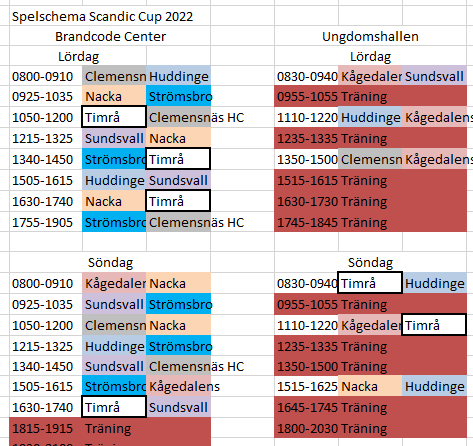 